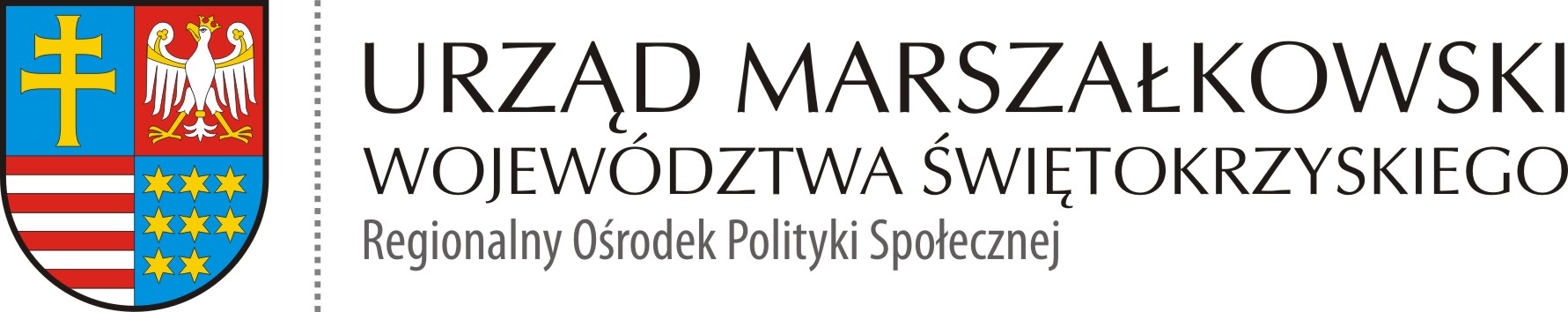 ROPS-II.272.11.2018                                                               Kielce, dnia 20.08.2018 r.ZAPYTANIE OFERTOWEI. ZAMAWIAJĄCYWojewództwo Świętokrzyskie – Urząd Marszałkowski Województwa ŚwiętokrzyskiegoAl. IX Wieków Kielc 3, 25-516 KielceNIP 9591506120Regon 291009337II. PRZEDMIOT ZAMÓWIENIA1.	Przedmiotem zamówienia są usługi trenera – Szkoła Kooperacji poziom regionalny                  w związku z realizacją projektu partnerskiego pn.: „Liderzy kooperacji" w ramach w ramach Programu Operacyjnego Wiedza Edukacja Rozwój - Działanie 2.5 "Skuteczna pomoc społeczna" - "Wypracowanie  i wdrożenie modeli kooperacji pomiędzy instytucjami pomocy społecznej i integracji społecznej a podmiotami innych polityk sektorowych m.in. pomocy społecznej, edukacji, zdrowia, sądownictwa i policji".Projekt jest realizowany w okresie od 01.04.2018 r. do 31.03.2021 r.	Celem głównym projektu pn.: „Liderzy kooperacji" jest wypracowanie i wdrożenie modelu kooperacji pomiędzy instytucjami pomocy i integracji społecznej, a podmiotami innych polityk sektorowych istotnych z punktu widzenia włączenia społecznego i zwalczania ubóstwa dla gmin wiejskich na obszarze makroregionu tj. województw lubelskiego, mazowieckiego, podkarpackiego, podlaskiego i świętokrzyskiego.  Realizacja celu projektu wpłynie na: włączenie zasobów różnych sektorów tj. edukacji, ochrony zdrowia, policji, wymiaru sprawiedliwości, kultury, sportu i rekreacji w kompleksowe wsparcie osób, rodzin pozostających w trudnej życiowej sytuacji, wzrost wiedzy i umiejętności podmiotów pomocowych i sektorowych w zakresie efektywnej kooperacji, wzmocnienie potencjału instytucji działających na rzecz włączenia społecznego, profesjonalizację działań pomocowych i współpracy poprzez systemową kooperację, opracowanie instrumentu zapewniającego wielowymiarowe, systemowe wsparcie osób, rodzin pozostających w trudnej życiowej sytuacji w wypełnianiu ról i aktywności w lokalnych społecznościach, aktywizację społeczną i stworzenie możliwości usamodzielnienia osób i rodzin. Cel zostanie osiągnięty poprzez opracowanie oraz pilotażowe wdrożenie modelu kooperacji pomiędzy instytucjami pomocy i integracji społ., a podmiotami innych polityk sektorowych dla gmin wiejskich. Projekt przyczyni się do: doskonalenia kooperacji międzyinstytucjonalnej pomiędzy instytucjami pomocy i integracji społecznej, a podmiotami innych polityk sektorowych, wypracowania wielopłaszczyznowego modelu postępowania w procesie aktywizacji społecznej osób, rodzin pozostających w trudnej życiowej sytuacji.Szczegółowy Opis Przedmiotu Zamówienia znajduje się w Zał. Nr 1 do niniejszego Zapytania Ofertowego.2.	Kod CPV 80500000-9 - usługi szkoleniowe III. TRYB UDZIELENIA ZAMÓWIENIAZ uwagi na fakt, że szacunkowa wartość zamówienia nie przekracza wartości 30 000,00 EUR, postępowanie prowadzone jest bez stosowania przepisów ustawy z dnia 29 stycznia 2004r. Prawo zamówień publicznych zgodnie z art. 4 pkt. 8 tej ustawy (tj. Dz. U. z 2017 r., poz. 1579).IV. TERMIN REALIZACJI ZAMÓWIENIAPlanowany termin sierpień-październik 2018 r. Szczegółowe terminy realizacji usługi zostaną uzgodnione z wybranym do realizacji zamówienia Wykonawcą.V. WYMAGANIA WOBEC WYKONAWCY O udzielenie zamówienia mogą ubiegać się Wykonawcy, którzy posiadają odpowiednią wiedzę i doświadczenie niezbędne do wykonania zamówienia.VI. FORMA WSPÓŁPRACY Umowa VII. OPIS SPOSOBU PRZYGOTOWANIA OFERTY1. Każdy Wykonawca ma prawo złożyć tylko jedną ofertę.2. Ofertę należy sporządzić na formularzu ofertowym według wzoru stanowiącego Załącznik nr 2 do niniejszego zapytania ofertowego. W przygotowanej ofercie należy wskazać cenę netto i cenę brutto. Wykonawca uwzględni w cenie wszelkie koszty realizacji przedmiotu zamówienia.3. Oferta powinna zostać podpisana przez osobę (osoby) uprawnioną do reprezentowania Wykonawcy i przesłana w formie wskazanej przez Zamawiającego w pkt. VIII niniejszego Zapytania ofertowego.4. Zamawiający nie dopuszcza składania ofert częściowych.	VIII. MIJESCE I TERMIN SKŁADANIA OFERT1. Ofertę należy przesłać w formie skanu za pomocą poczty elektronicznej na adres mailowy:agata.zulawa@sejmik.kielce.pl lub dostarczyć osobiście na adres:Regionalny Ośrodek Polityki SpołecznejUrzędu Marszałkowskiego Województwa ŚwiętokrzyskiegoAl. IX Wieków Kielc 3, 25-516 Kielce, piętro 3 pok. 311.2. Oferty należy składać do dnia 27.08.2018 r. do godz. 12.003. Oferty złożone po terminie nie będą rozpatrywane.IX. KRYTERIA OCENY OFERTWybrana zostanie oferta, która uzyska najwyższą liczbę punktów.Kryteria wyboru oferty i ich znaczenie (ocena ofert nastąpi wg kryteriów opisanych poniżej):%=1 punktMaksymalna ilość punktów w ramach kryterium oceny jest równa określonej wadze kryterium w %. Punkty będą przyznawane poszczególnym ofertom wg następujących zasad:Opis sposobu dokonywania oceny kryterium:Kryterium „Cena brutto oferty” (C)   - waga 70%, liczone wg wzoru:Najniższa cena brutto spośród badanych ofert 	C =   --------------------------------------------------------------------- x 70Cena brutto badanej ofertyMaksymalna liczba punktów jaką Wykonawca może uzyskać w niniejszym kryterium wynosi 70.Kryterium „Doświadczenie trenera” (D)  – waga 30% Dodatkowe punkty zostaną przyznane za liczbę godzin przeprowadzonych szkoleń obejmujących swoim zakresem tematykę szkolenia, będącego przedmiotem zamówienia                w danej części niniejszego postępowania. Za każdą godzinę szkolenia Wykonawca otrzyma                2 pkt. Maksymalna liczba punktów jaką Wykonawca może uzyskać w niniejszym kryterium wynosi 30. Informacje do oceny w niniejszym kryterium należy zawrzeć w formularzu ofertowym.Punktacji podlegać będzie max 15 godzin przeprowadzonych szkoleń. Wykazanie większej liczby godzin przeprowadzonych szkoleń ponad 15 nie będzie dodatkowo punktowane.Wykazane na punktację dodatkowe doświadczenie zawodowe musi być inne niż przedstawione na potwierdzenie warunków udziału w postępowaniu.Punktacja ogólna = liczba punktów za kryterium – Cena + liczba punktów za kryterium - Doświadczenie trenera. Maksymalna łączna liczba punktów za w/w kryteria wynosi 100 punktów.W przypadku wskazania do oceny więcej niż jednego trenera, Zamawiający oceni trenera spełniającego warunki udziału w postępowaniu oraz posiadającego wyższe kwalifikacje                    i doświadczenie. Wykonawca jest zobowiązany skierować do realizacji zamówienia trenera, który podlegał ocenie w kryterium oceny ofert.X. INFORMACJE DODATKOWE1. Wykonawca może wprowadzić zmiany w złożonej ofercie lub ją wycofać, pod warunkiem, że uczyni to przed upływem terminu składania ofert. Zarówno zmiana jak i wycofanie oferty wymagają zachowania formy pisemnej.2. Zamawiający zastrzega sobie prawo zwrócenia się do Wykonawcy z prośbą o uzupełnienie złożonej oferty lub udzielenia wyjaśnień.3. Zamawiający o wyborze najkorzystniejszej oferty poinformuje wyłącznie Wykonawcę wybranego do realizacji Zamówienia.4. Wykonawca, którego oferta zostanie wybrana do realizacji zostanie o tym poinformowany w formie pisemnej lub drogą elektroniczną.5. Zamawiający zastrzega sobie możliwość wyboru kolejnej wśród najkorzystniejszych złożonych ofert, jeżeli Wykonawca, którego oferta zostanie wybrana, jako najkorzystniejsza uchyli się od realizacji Zamówienia.XI. KONTAKT Z ZAMAWIAJĄCYMW przypadku pytań związanych z zapytaniem ofertowym należy kontaktować się drogą mailową lub telefonicznie:Osoba upoważniona do kontaktu: Agata Żuława, telefon 41 342 18 74Adres e-mail: agata.zulawa@sejmik.kielce.plXII. ZAŁĄCZNIKI 1. Szczegółowy opis przedmiotu zamówienia; 2. Formularz ofertowy; 3. Projekt umowy wraz z protokołem zdawczo - odbiorczyLp.KryteriumWaga (%)Maksymalna liczba punktów1Cena brutto oferty (C)70%702Doświadczenie trenera (D)30%30